СЛУЖБЕНИ ЛИСТ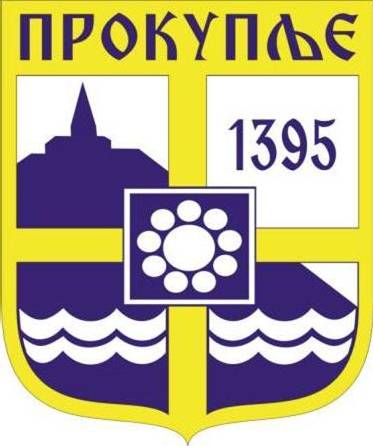 ГРАДА ПРОКУПЉА1На основу  члана 32. Закона о локалној самоуправи („Сл. гласник РС“, број 129/07, 83/14-др.закон и 101/2016-др.закон, 47/2018), члана 40. Статута града Прокупља („Сл. лист Општине Прокупље“, број 15/2018), Скупштина града Прокупља на седници одржаној дана 18.11.2021. године, донела је:РЕШЕЊЕI Усваја се Извештај о извршењу буџета за период 01.01.2021.- 30.09.2021.године, бр.4032/2021-02 од 15.10.2021.године.II  Решење ступа на снагу даном доношења.III Решење објавити у „Службеном листу града  Прокупља“.IV Решење доставити: Одељењу за привреду и финансије и Архиви града Прокупља.Број: 06-101/2021-02У Прокупљу, 18.11.2021.годинеСКУПШТИНА ГРАДА ПРОКУПЉА                                                                                                                                                                                                                               ПРЕДСЕДНИК                                                                                                 СКУПШТИНЕ ГРАДА                                                                                                          Дејан Лазић с.р.2На основу члана 32. став 1. тачка 6., члана 20. став 1. тачка 8., а све у вези са чланом 23. став 4.Закона о локалној самоуправи („Службени гласник РС“ бр. 129/2007, 83/2014 – др. закон, 101/2016 – др. закон и 47/2018), члана 70. став 1. Закона о енергетској ефикасности и рационалној употреби енергије („Службени гласник РС“ бр. 40/2021)  и члана 40. став 1. тачка 6. Статута града Прокупља („Службени лист општине Прокупље“ бр. 15/2018), Скупштина града Прокупља, на седници одржаној дана 18.11.2021. године, донела јеОДЛУКУО ФИНАНСИЈСКОЈ ПОДРШЦИ ДОМАЋИНСТВИМАУ ПРОЦЕСУ ЕНЕРГЕТСКЕ ТРАНЗИЦИЈЕЧлан 1	Одлуком о финансијској подршци домаћинствима у процесу енергетске транзиције уређује се финансијска подршка домаћинствима у 2021. години, у циљу унапређења процеса енергетске транзиције на територији града Прокупља.Члан 2	Енергетска транзиција је процес преласка са система у коме се доминантно користе конвенционални (необновљиви) извори енергије на систем заснован на коришћењу обновљивих извора енергије, која подразумева и увођење мера за уштеду енергије, енергената и воде и њено ефикасно коришћење.	Кључни елементи енергетске транзиције у Републици Србији су: примена мера енергетске ефикасности, коришћење обновљивих извора енергије и заштита животне средине, као и смањење утицаја на климатске промене.Члан 3	Град Прокупље ће у 2021. години кроз мере енергетске транзиције суфинансирати део трошкова на унапређењу енергетске ефикасности у домаћинствима са територије града Прокупља.Удео у финансирању појединачних пројеката енергетске санације стамбених зграда, породичних кућа и станова од стране грађана је 50%, а субвенционисани део средстава подстицаја од 50% покривају град Прокупље и Министарство рударства и енергетике.Члан 4	За реализацију финансијске подршке домаћинствима обезбеђена су средства у буџету града Прокупља за 2021. годину.	Укупан износ средстава у 2021.години за унапређењ еенергетске ефикасности домаћинстава са територије града Прокупља износи 500.000,00 динара са ПДВ-ом.	Средства су обезбеђена на позицији у оквиру раздела 5, Градска управа, функција 130 – Опште услуге локалне самоуправе; програм 0602; шифра програмске активности 0001: Функционисање локалне самоуправе и градских општина; позиција 59; економска класификација 454100 – Текуће субвенције приватним предузећима.Расподела средстава биће извршена у складу са Правилником о суфинансирању мера енергетске транзиције, који доноси Скупштина града Прокупља.	Комисија за преглед и оцену поднетих захтева за суфинансирање мера енергетске транзиције, може извршити пренос средстава са једне мере на другу у случају да се за одређену меру не пријави довољан број корисника.Члан 5	У 2021. години град Прокупље ће суфинансирати следеће мере енергетске транзиције:Постављање термичке изолације зидова, кровова, таваница и осталих делова термичког омотача према негрејаном простору на породичним стамбеним објектима, у износу од 100.000,00 динара са ПДВ-ом;Замену спољних прозора и врата и других транспарентних елемената термичког омотача са одговарајућим термичким својствима на породичним стамбеним објектима, у износуод 100.000,00 динара са ПДВ-ом;Набавку и инсталацију котлова или етажних пећи на дрвни пелет, брикет, сечку, пиролизу дрвета за породичне стамбене објекте, у износу од 100.000,00 динара са ПДВ-ом;Набавку и уградњу топлотних пумпи за породичне стамбене објекте, у износу од 25.000,00 динара са ПДВ-ом;Набавку и уградњу електронски регулисаних циркулационих пумпи за породичне стамбене објекте, у износуод 25.000,00 динара са ПДВ-ом;Опремање извора топлоте (радијатора) са термостатским вентилима и осталом неопходном арматуром за породичне стамбене објекте, у износу од 25.000,00 динара са ПДВ-ом;Опремање система грејања са уређајима за регулацију и мерење предате количине топлоте објекту (калориметри, делитељи топлоте, баланс вентили) за породичне стамбене објекте, у износу од 25.000,00 динара са ПДВ-ом;Замену постојећих и уградњу нових ефикасних уређаја за климатизацију за породичне стамбене објекте, у износу од 25.000,00 динара са ПДВ-ом;Замену постојећих или уградњу нових система за вентилацију са рекуперацијом топлоте за породичне стамбене објекте, у износу од 25.000,00 динара са ПДВ-ом;Набавку и инсталацију соларних колектора за централну припрему потрошне топле воде на породичним стамбеним објектима, у износу од 50.000,00 динара са ПДВ-ом.Приликом извођења активности неопходно је задовољити минималне законом прописане критеријуме у погледу енергетских својстава објеката.Члан 6	Максимална висина износа за суфинансирање износи до 50% од вредности укупне инвестиције са ПДВ-ом.Максимална висина износа по активностима износи:за суфинансирање радова на термичкој изолацији зидова, кровова, таваница и осталих делова термичког омотача према негрејаном простору на породичним стамбеним објектима, до 25.000,00 динара са ПДВ-ом по објекту;за суфинансирање радова на замени спољних прозора и врата и других транспарентних елемената термичког омотача са одговарајућим термичким својствима на породичним стамбеним објектима, до 25.000,00 динара са ПДВ-ом по објекту;за суфинансирање набавке и инсталације котлова или етажних пећи на дрвни пелет, брикет, сечку, пиролизу дрвета за породичне стамбене објекте до 20.000,00 динара са ПДВ-ом по објекту;за суфинансирање набавке и уградње топлотних пумпи за породичне стамбене објекте до12.500,00 динара са ПДВ-ом по објекту;засуфинансирањенабавке и уградњеелектронскирегулисанихциркулационихпумпизапородичнестамбенеобјектедо12.500,00динараса ПДВ-омпообјекту;за суфинансирање опремања извора топлоте (радијатора) са термостатским вентилима и осталом неопходном арматуром за породичне стамбене објекте до12.500,00 динара са ПДВ-ом по објекту;за суфинансирање опремања система грејања са уређајима зарегулацију и мерење предате количине топлоте објекту (калориметри, делитељи топлоте, балансвентили) за породичнестамбене објекте до 12.500,00 динара са ПДВ-ом по објекту;за суфинансирање замене постојећих и уградње нових ефикасних уређаја за климатизацију за породичнестамбене објекте до12.500,00 динара са ПДВ-ом по објекту;за суфинансирање замене постојећих или уградње нових система за вентилацију са рекуперацијом топлоте за породичне стамбене објекте до 12.500,00 динара са ПДВ-ом по објекту;за суфинансирање набавке и инсталације соларних колектора за централну припрему потрошне топле воде на породичним стамбеним објектима, до 25.000,00 динара са ПДВ-ом по објекту.Члан 7	Активности ће се спроводити на стамбеним објектима у власништву физичких лица.Активности ће спроводити привредни субјекти који испуњавају за то законом прописане услове.Физичка лица и привредни субјекти из ставова 1 и 2 овог члана, биће одабрани на јавном конкурсу.Члан 8	О реализацији ове одлуке стараће се Одељење за урбанизам, стамбено – комуналне делатности и грађевинарство града Прокупља.Члан 9	Ова Одлука ступа на снагу осмог дана од дана објављивања у „Службеном листу града Прокупља“.Број:06-101/2021-02							            ПРЕДСЕДНИК	                                                                            У Прокупљу, 18.11.2021. године				                СКУПШТИНЕ ГРАДАСКУПШТИНА ГРАДА ПРОКУПЉА				               Дејан Лазић с.р.3На основу члана 32. став 1. тачка 6., члана 20. став 1. тачка 8., а све у вези са чланом 23. став 4. Закона о локалној самоуправи („Службени гласник РС“ бр. 129/2007, 83/2014 – др. закон, 101/2016 – др. закон и 47/2018), члана 70. став 1. Закона о енергетској ефикасности и рационалној употреби енергије („Службени гласник РС“ бр. 40/2021) и члана 40. став 1. тачка 6. Статута града Прокупља („Службени лист општине Прокупље“ бр. 15/2018), Скупштина града Прокупља, на седници одржаној дана 18.11.2021. године, донела јеПРАВИЛНИК О СУФИНАНСИРАЊУ МЕРА ЕНЕРГЕТСКЕ ТРАНЗИЦИЈЕI ОПШТЕ ОДРЕДБЕЧлан 1.Правилником о суфинансирању дела трошкова за реализацију мера енергетске транзиције (у даљем тексту Правилник) уређује се: циљ спровођења мера енергетске транзиције; мере које се суфинансирају и ближи услови за расподелу и коришћење средстава; учесници у реализацији мера енергетске транзиције, начин њиховог учешћа и улоге; начин обезбеђивања финансијских средстава, проценат суфинансирања; начин и услови пријаве на јавни позив; праћење реализације, извештавање и др.Члан 2.Циљ спровођења мера енергетске транзиције је унапређење енергетске ефикасности и повећано коришћење обновљивих извора енергије у домаћинствима, породичним стамбеним објектима, на територији града Прокупља.Мере енергетске транзиције предвиђене овим Правилником спроводе се кроз сарадњу са привредним субјектима који се баве производњом, услугама и радовима на енергетској санацији стамбених објеката, а крајњи корисници бесповратних средстава су власници стамбених објекта на територији града Прокупља.Мере енергетске транзиције које се могу финансирати средствима буџета града  Члан 3.Мере енергетске транзиције које се финансирају средствима буџета града Прокупља ће суфинансират и домаћинства кроз следеће мере енергетскетранзиције:Постављање термичке изолације зидова, крова, таваница и осталих делова термичког омотача према негрејаном простору на породичним стамбеним објектима;Замена спољних прозора и врата и других транспарентних елемената термичког омотача са одговарајућим термичким својствима на породичним стамбеним објектима;Набавка и инсталација котлова или етажних пећи на дрвни пелет, брикет, сечку, пиролизу дрвета за породичне стамбене објекте; Уградња топлотних пумпи (грејач простора или комбиновани грејач);Уградња електронски регулисаних циркулационих пумпи;Опремање извора топлоте (радијатора) са термостатским вентилима и осталом неопходном арматуром;Опремање система грејања са уређајима за регулацију и мерење предатеколичине топлоте објекту (калориметри, делитељи топлоте, баланс вентили);Замена постојећих и уградња нових ефикасних уређаја за климатизацију;Замена постојећих или уградња нових система за вентилацију са рекуперацијом топлоте;Набавка и инсталација соларних колектора за централну припрему потрошне топле воде на породичним стамбеним објектима.Додатни услови за одобравање средстава по свакој мериЧлан 4.Јавним позивом се одређују мере енергетске транзиције које се финансирају средствима из буџета Града и укупна планирана средства које град заједно са министарством додељује за сваку појединачну меру.Мера 1. Постављање термичке изолације спољних зидова, крова и таваница на породичним стамбеним објектима не подразумева посебан дизајн фасада и радове на појединачним етажама стамбених објеката. Термичка својства објекта која морају бити испуњена у погледу енергетске ефикасности након реализације ове мере су:Спољни зид на породичним стамбеним објектима следећих карактеристика (U - коефицијент прелаза топлоте):U ≤ 0,4 W/m2K за термичку изолацијуУколико стамбени објекат има два или више власника, пријаву подноси један од власника уз писану сагласност осталих сувласника која мора бити оверена код јавног бележника. Двојни објекти различитих власника као и објекти у низу третирају се као засебни објекти.Мера 2. Замена спољних прозора и врата и других транспарентних елемената термичког омотача са одговарајућим термичким својствима на породичним стамбеним објектима. Термичка својства објекта која морају бити испуњена у погледу енергетске ефикасности након реализације ове мере су: Спољна столарија са следећим техничким карактеристикама (Укупни коефицијент прелаза топлоте): U ≤ 1,5 W/m2K за прозоре и балконска врата, и U ≤ 1,6 W/m2K за спољна вратаСредства се неће одобравати за набавку и уградњу појединачних прозора и врата, за набавку улазних врата стамбених објеката која нису у директној вези са грејаним простором, као ни за столарију у боји.За стамбене објекте са више етажа једног власника, средства се могу користити за заменстоларије на једној или свим етажама, при чемузамена столарије на свакој етажи мора бити комплетна. Власници појединачних етажа у стамбеном објекту подносе појединачне пријаве за замену столарије. Ови радови спадају у текуће одржавање објекта, а за које се не издаје грађевинска дозвола, нити Решење о одобрењу за извођење радова и сл.Мера 3. Набавка и инсталацију котлова или етажних пећи на дрвни пелет, брикет, сечку, пиролизу дрвета за породичне стамбене објекте. Средства ће се одобравати за набавку котла и етажне пећи која као енергент користи искључиво дрвни пелет, брикет, сечку, пиролизу дрвета.Средства се неће одобравати за опрему која није у систему етажног или централног грејања.Мера 4. Набавка и уградња топлотних пумпи за породичне стамбене објекте.Средства ће се одобравати за набавку и инсталацију топлотних пумпи ваздух-вода, геотермалних топлотних пумпи и хибридних топлотних пумпи.Мера 10. Набавка и инсталације соларних колектора за централну припрему потрошне топле воде на породичним стамбеним објектимаСредства ће се одобравати за набавку и инсталацију соларних колектора за грејање и производњу електричне енергије.Под породичним стамбеним објектом, у смислу овог Правилника, подразумевају се: стамбени објекти са једним власником, стамбени објекти са више стамбених јединица (посебних делова), двојни стамбени објекти са различитим власницима и објекти у низу.Члан 5.Висина опредељених средстава по појединачним мерама биће дефинисана текстом јавног позива.Комисија може извршити пренос средстава са једне мере на другу у случају да се за одрећену меру не пријави довољан број корисника. Прихватљиви укупни инвестициони трошкови са ПДВ-ом за поједине мере енергетске транзиције биће утврђена у тексту јавног позиваГрад неће финансирати трошкове:који су настали у вези са набавком опреме (нпр. царински и административни трошкови и сл);настале у вези одобравања и спровођења кредитног задужења (трошкови одобравања кредита, трошкови камата, трошкови кредитног бироа, трошкови осигурања кредита и сл.);за набављену опрему и извршене услуге пре доношења решења о додели бесповратних средстава за суфинансирање мера енергетске транзиције (опрема и радови не могу бити испоручени, уграђени, нити плаћени делимично или у потпуности);набавке опреме коју подносилац захтева за бесповратна средства сам производи или за услуге које подносилац захтева сам пружа;друге трошкове који нису у складу са мерама енергетске транзиције.Средства за суфинансирање мера енергетске транзиције биће пренета привредним субјектима након Решења о додели бесповратних средстава.Финансијска средстваЧлан 6.Средстава за суфинансирање дела трошкова за реализацију мера енергетске транзиције из члана 4. овог Правилника опредељују се Одлуком о буџету град Прокупља за сваку буџетску годину.Висина средстава за суфинансирање мера енергетске транзиције из члана 3. овог Правилника опредељује се Одлуком о измени одлуке о буџету града Прокупља (Позиција у оквиру раздела 5, Градска управа, функција 130-Опште услуге; програм 0602-Опште услуге локалне самоуправе; шифра програмске активности 0001: Функционисанје локалне самоуправе и градских општина; економска класификација 454100-Текуће субвенције приватним предузећима).Средства за суфинансирање мера из члана 3.овог Правилника додељују се на основу јавног конкурса у највишем износу до 50% од вредности укупне инвестиције са ПДВ-ом по појединачном захтеву при чему ће максимални износ одобренисредстава по појединачном захтеву бити дефинисан јавним позивом. Износ одобрених бесповратних средстава се израчунава применом процента суфинансирања на укупну вредност добара/услуга. Ако је тако добијен износ већи од максималног износа одобрених средстава, кориснику припада максималан износ одобрених бесповратних средстава. Одлуку о остваривању права на доделу средстава из става 1. овог члана доноси Комисија за преглед и оцену поднетих захтева за суфинансирање мера енергетске транзиције.Износ одобрених бесповратних средстава се израчунава применом процента суфинансирања на укупну вредност добара/услуга. Ако је тако добијен износ већи од максималног износа одобрених средстава, кориснику припада максималан износ одобрених бесповратних средстава.Висина опредељених средстава по појединачним мерама биће дефинисана одлуком о расписивању јавног позива и јавним позивом.Могуће је извршити прерасподелу средстава са једне мере на другу у случају да опредељена средства по мери остану нераспоређена.Члан 7.Мера из члана 4. овог Правилника, реализују се преко привредних друштава и предузетника, који имају седиште на територији града Прокупља, над којима није покренут стечајни поступак или поступак ликвидације, који имају најмање једно запослено лице на неодређено време на дан 31.12. године која предходи расписивању јавног позива и који има искуства у обављању сличних послова.Привредни субјекат са Листе привредних субјеката у обавези је да закључи са Градом уговор у којем ће бити наведено да је слободна воља крајњег корисника да одабере привредног субјеката и да Град не може да утицати на избор или гарантовати неком од привредних субјеката да ће бити изабран.Привредном субјекту који буде изабран, средства-разлика између укупне вредности инвестиције и одобрених субвенција, биће пренета након извршених радова/набављене робе/извршене услуге.Привредни субјекат са Листе привредних субјеката у обавези је да власнику стамбеног објекта коме су одобрене субвенције испоручи материјал и опрему одговарајућег квалитета и изврши услуге у складу са одредбама уговора и у договореним роковима пре исплате, а по цени датој приликом подношења пријаве.Пре датума доношења Решења о додели бесповратних средстава за суфинансирање мера енергетске транзиције, радови и услуге не могу бити извршене ни плаћене, делимично или у потпуности.II КОРИСНИЦИ СРЕДСТАВАЧлан 8.Директни корисници средстава за реализацију мера енергетске транзиције су привредни субјекти са територије Топличког округа. Привредни субјекти су дужни да корисницима испоруче материјале и опрему одговарајућег квалитета и изврше услуге у складу са одредбама уговора и у договореним роковима.Крајњи корисници бесповратних средстава су домаћинства.III ПОСТУПАК СУФИНАНСИРАЊАЧлан 9.Поступак за доделу субвенција обухвата: расписивање јавног позива за учешће привредних субјеката у реализацији мера енергетске транзиције, расписивање јавног позива за физичка лица, административну контролу поднетих пријава, оцењивање, утврђивање листе привредних субјеката и власника стамбених објеката, контролу благовремености и формалне исправности пријава, утврђивање ранг листе грађана за подршку; доношење Одлука о избору привредних субјеката и власника стамбених објеката, праћење реализације мера и извештавање.Комисија за преглед, оцену и праћење реализације поднетих захтева засуфинансирање дела трошкова за реализацију мера енергетске транзицијеЧлан 10.Јавни позив за учешће привредних субјеката у реализацији мера енергетске транзиције у име града Прокупља спроводи Комисија за преглед, оцену и праћење поднетих захтева за суфинансирање дела трошкова за реализацију мера енергетске транзиције (у даљем тексту Комисија), коју решењем образује Градоначелник.Решењем из става 1. овог члана утврђује се састав, задаци комисије, рок за реализацију мера, као и друга питања од значаја за рад Комисије.О раду комисије сачињава се записник.Решњем о бразовању Комисије утврђују се: број чланова Комисије, основни подаци о члановима Комисије (име и презиме, назив радног места), основни задаци и друга питања од значаја за рад Комисије.Члан 11.Задаци Комисије су да:припреми конкурсну документацију за привредне субјекте и власнике стамбеног објекта (јавни позив, образац пријаве и друго) у складу са овим Правилником;огласи јавне позиве и пратећу документације на огласној табли и званичној интернет страници Града;изврши административну проверу поднетих захтева;сачини прелиминирану листу привредних субјеката који су захтеве благовремено поднели и чија је документација комплетна и исту објави на званичној интернет страници Града;разматра приговоре привредних субјеката на прелиминарну листу и у року од 8 (осам) дана донесе одлуку о приговору;да благовремене и комплетне захтеве власника стамбених објеката, рангира и сачини прелиминарну листу власника стамбених објеката;разматра приговоре власника стамбених објаката на прелиминарну листу и у року од 8 (осам) дана донесе одлуку о приговору;утврди коначне листе за власнике стамбених објаката и за привредне субјекте и исте објави на званичној интернет страници Града;Градоначелнику поднесе извештај са предлогом одлуке о додели средстава за суфинансирање;сачини предлог уговора о учешћу у спровођењу мера енергетске транзиције и Решења за доделу бесповратних средстава за спровођење мера енергетске транзиције;прати реализацију мера и врши контролу њихове реализације;и друге послове у циљу реализације утврђених мера.Комисија је независна у свом раду, али је дужна да скупштини града Прокупља достави извештај о раду, у року од 30дана од дана извршене теренске контроле.Стручне и административно – техничке послове за спровођење овог Правилника као и за рад Комисије, обавља Одељење за  урбанизам, стамбено комуналне делатности и грађевинарство градске управе града Прокупља.Јавни позив за учешће привредних субјеката у реализацији мера енергетске транзицијеЧлан 12.Одлуку о расписивању јавног позива за учешће привредних субјеката у реализацији мера енергетске транзиције доноси Градоначелник.Јавни позив из става 1. овог члана објављује се на званичној интернет страници Града, средствима јавног информисања и привредни субјекти се обавештавају кроз организовање инфо дана.Члан 13.Право учешћа на конкурсу имају привредни субјекти који испуњавају следеће услове:да су регистровани као привредна друштва и предузетници;да над њима није покренут стечајни поступак, поступак ликвидације и да нису у блокади;да су измирили доспеле обавезе по основу јавних прихода;4	да имају најмање једног запосленог на неодређено време на дан 31. децембра године која претходи години расписивања јавног позивада имају искуство у обављању активности предвиђене јавним позивом.да имају атест за материјале и производе.Додатни услови биће дефинисани Одлуком о јавном позиву и јавним  позивом.Садржај јавног позива за учешће привредних субјеката у реализацији мера енергетске транзиције.Члан 14.Јавни позив из члана 12. овог Правилника садржи:правни основ за расписивање јавног конкурса,циљеве,финансијски оквир,намену средстава,услове за учешће, са назнаком да подносилац пријаве гарантује да цене дате уз пријаву неће мењати за физичка лица којима град одобри субвенције,документацију коју подносилац мора поднети уз пријавни образац,начин на који град пружа додатне информације и помоћ подносиоцу пријаве у припреми и подношењу пријаве,начин и рок подношења пријаве,поступак одобравања средстава,рокове за реализацију мераначин објављивања одлуке о учешћу привредних субјеката у суфинансирању мера енергетске транзиције по јавном позиву,прилоге уз јавни позив,и друге информације.Пријава на јавни позив за учешће привредних субјеката у реализацији мера енергетске транзицијеЧлан 15.Пријава коју на расписани јавни позив подноси привредни субјект, садржи пријавни образац са приложеном документацијом.Пријавни образац се налази у прилогу јавног позива и садржи:опште податке о привредном субјекту (седиште, матични број - МБ и порески идентификациони број - ПИБ);подаци о законском заступнику;делатност привредног субјекта;ценовни преглед роба и услуга;Члан 16.Критеријуми за рангирање привредних субјеката обухватају следеће:Цена кључних добара заједно са уградњом за меру за коју конкуришуРок важења цена за меру коју конкуришу;Други критеријуми ближе дефинисани јавним позивом.Јавним позивом се одређује максималн број бодова по сваком од критеријума и број бодова по подкритеријумима дефинисани у оквиру појединих критеријума.Укупан максимални број бодова по свим критеријумима и подкритеријумима примењеним на поједини Програм не може прећи 100.Оцењивање и рангирање приспелих пријава привредних субјеката врши се применом критеријума овог члана Правилника.Члан 17.Комисија врши формалну оцену поднетих пријава и утврђује да ли су пријаве благовремене, достављене на прописан начин и да ли садржe сву потребну документацију.Благоврема пријава је пријава пристигла пре истека рока дефинисаног у јавном позиву, као и препоручена пошиљка предата пошти најкасније до истека последњег дана утврђеног рока за предају конкурсне документације без обзира на датум приспећа.Неблаговремене, непотпуне пријаве, као и пријаве послате на било који други начин (нпр. факсом или електронском поштом), Комисија неће узети у разматрање.Члан 18.Комисија сачињава Прелиминарну листу привредних субјеката који учествују у реализацији мера енергетске транзиције, чије су пријаве благовремене, комплетне и достављене на прописани начин, по редоследу пријема пријаве и исту објављује на званичној интернет страници Града.Подносиоци пријава имају право увида у поднете пријаве и приложену документацију, у року од три дана од дана објављивања листе.На Прелиминарну листу из става 1.овог члана учесници јавног позива имају право приговора Комисији, у року од осам дана од дана њеног објављивања.Комисија је дужна да размотри поднете приговоре и да у року од осам дана, од дана достављања проговоре донесе одлуку о приговору која мора бити образложена.Након доношења Коначне листе, Комисија сачињава извештај Градоначелнику са предлогом одлуке о учешћу привредних субјеката у реализацији мера енергетске транзиције.Градоначелник доноси Одлуку о учешћу привредних субјеката у реализацији мера енергетске транзиције.Одлуку из става 5. Овог члана, Комисија објављује на званичној интернет страници града Прокупља.Јавни позив за суфинансирање дела трошкова за доделу бесповратних средстава за реализацију мера енергетске транзицијеЧлан 19.Одлуку о расписивању јавног позива за суфинансирање дела трошкова за доделу бесповратних средстава за реализацију мера енергетске транзиције, доноси Градско веће.Јавни позив из става 1. овог члана садржи:правни основ за расписивање јавног позива,циљеве,финансијски оквир,намену средстава,назнаку да физичко лице може конкурисати за једну од датих мера,услове за учешће на конкурсу,листу привредних субјеката преко којих се реализују мере,документацију коју подносилац мора поднети уз пријавни образац,критеријуме за бодовање,начин на који град пружа додатне информације и помоћ подносиоцу пријаве у припреми и подношењу пријаве,начин и рок подношења пријаве,поступак одобравања средстава,начин објављивања одлуке о додели бесповратних средстава грађанима за спровођење мера енергетске транзиције по јавном позиву,прилоге уз јавни позив,пратећу документацију,друге информације.Конкурсна документација су:јавни позив ипријавни образац са листом потребних докуменатаЈавни позив из става 2. овог члана, Комисија објављује на интернет страници града и средствима јавног информисања.Члан 20.Средства за суфинансирање дела трошкова за доделу бесповратних средстава може да оствари физичко лице, власник легално изграђеног породичног стамбеног објекта, са пребивалиштем и објектом на истој адреси на територији града Прокупља, који нема доспеле а неизмирене обавезе по основу пореза на имовину.Уколико постоји сувласништво над стамбеним објектом, захтев може поднети само један сувласник уз писану и оверену сагласност других сувласника.Члан 21.Под породичним стамбеним објектима у смислу овог Правилника подразумева се: стамбени објекат са једним власником, стамбени објекат са више стамбених јединица (посебних делова), двојни стамбени објекти са различитим власницима.Двојни стамбени објекти различитих власника као и објекти у низу третирају се као засебни објекти.Уколико је у Републичком геодетском заводу - Катастру непокретности, стамбени објекат уписан са назнаком да није саграђен у складу са законом или да је нелегалан, такав објекат не може бити предемет суфинансирања.Члан 22. Право учешћа на јавном позиву немају:Власници посебних делова стамбено-пословног објекта који не служе за становање;Власници стамбених објеката који су у предходном периоду користили средстава града Прокупља за сличне активности и иста оправдали,Власници стамбених објеката који су у предходне две године после достављања Решења о додели бесповратних средстава за сличне активности одустали од спровођења активности.Члан 23.Власник стамбеног објекта може остварити средства субвенција само за једну од датих мера.Власник стамбеног објекта приликом подношења пријаве на расписани јавни позив бира привредног субјекта са листе привредних субјеката, који му издаје предмер и предрачун/профактуру за радове, добрa и услуге.Уколико власник стамбеног објекта поднесе захтев за више мера, Комисија ће разматрати пријаву која је прва поднета.Пријава на јавни позив за суфинансирање дела трошкова за реализацију мера енергетске транзицијеЧлан 24.Документација коју доставља физичко лице при подношењу пријве:Потписан и попуњен Пријавни образац за суфинансирање мера енергетске ефикасности са попуњеним подацима о мери за коју се конкурише;Попуњен образац (Прилог 2) овог Правилника који се односи на стање грађевинских (фасадних) елемената и грејног система објеката;Фотокопија личне карте или очитана лична карта подносиоца захтева којом се види адреса становања подносиоца пријаве;Решење о утврђивању пореза на имовину;Копију грађевинске дозволе, односно други документ којим се доказује легалност објеката;Фотокопија рачуна за утрошену електричну енергију за стамбени објекат за који се конкурише за последњи месец, ради доказа да власници живе у пријављеном стамбеном објекту (препоручује се да минимална потрошња не може бити мања од 50 Kwh месечно);Потврда могућности прикључења на гасоводну мрежу за меру набавке котла на гас (за набавку котла на природни гас);Предмер и предрачун/профактура за опрему са уградњом издата од привредног субјекта са листе директних корисника коју је објавио град Прокупље;Изјава о члановима домаћинстава са фотокопијом личних карата за сваког члана домаћинства са јасно видљивом адресом;Потписана изјава о сагласности да орган за потребе поступка може извршити увид, прибавити и обрадите податке о чињеницама о којима се води службена евиденција, а који су неопходни у постпку одлучивања.Члан 25.Комисија врши формалну оцену поднетих пријава и утврђује да ли су пријаве благовремене, достављене на прописан начин и да ли садржи сву потребну документацију.Благовремена пријава је пријава пристигла пре истека рока дефинисаног у јавном позиву, као и препоручена пошиљка предата пошти најкасније до истека последњег дана утврђеног рока за предају конкурсне документације без обзира на датум приспећа.Неблаговремене, непотпуне пријаве, као и пријаве послате на било који други начин (нпр. факсом или електронском поштом), Комисија неће узети у разматрање.Након што утврди да пријава испуњава формалне услове, Комисија у присуству подносиоца пријаве утврђује на лицу места почетно стање објекта које је предмет бодовања, о чему сачињава записник.Уколико Комисија утврди да се почетно стање објекта разликује од података у пријави, бодоваће се стање објекта из записника из става 4. овог члана.Критеријуми за бодовање Члан 26.Бодовање се врши у складу са важећим јавним позивом а на основу следећих критеријума:К – фактор искоришћења површине;Постојеће стање спољних зидова;Постојеће стање техничких карактеристика спољне столарије;Постојећи начин грејања;Врста грејног уређаја;Јавним позивом биће одређен максималан број бодова по сваком од              критеријума.Уколико се за грејање користе два или више различитих енергената, број бодова се рачуна као аритметичка средина бодова за наведене енергенте.Уколико се две пријаве оцене са истим бројем бодова, предност има подносилац пријаве чији је К - фактор искоришћења површине већи, а потом предност има подносилац пријаве који је први предао пријаву.Поступак за оцењивање пристиглих пријава и избор физичких лица врши се на основу листе приоритета састављене бодовањем према следећим критеријумима:Критеријуми за избор пријава физичких лица одређују се јавним позивом и садрже:*Као критеријум за бодовање, за све мере из става 1. овог члана, користи се К - фактор заузетости површине, који представља количник укупне површине стамбеног објекта (из пореске пријаве) и броја корисника тог објекта.Јавним позивом се одређује максимални број бодова по сваком од критеријума и број бодова по подкритеријумима, ако су подкритеријуми дефинисани у оквиру појединих критеријума.Укупан максимални број бодова по свим критеријумима и подкритеријумима примењеним на поједини Програм не може прећи 100.Уколико се за грејање користе два или више различитих енергената, број бодова се рачуна као аритметичка средина бодова за наведене енергенте.Приликом бодовања столарије на објекту на коме се налази више врста столарије бодоваће се прозори чија је укупна површина највећа.Уколико се два захтева оцене са истим бројем бодова, предност имају подносиоци пријава чији је фактор искоришћавања површине К већи.Начин бодовања биће дефинисан у Јавном позиву.Утврђивање листе корисника субвенција за реализацију мера енергетске транзиције.Члан 27.Оцењивање и рангирање физичких лица, врши се применом критеријума из члана 26.Комисија разматра пријаве и у складу са условима из члана 25, утврђије прелиминарну ранг листу крајњих корисника за сваку меру на основу бодовања према критеријумима из члана 25. овог правилника.Листу из става 2. овог члана Комисија објављује на огласној табли града Прокупља и званичној интернет страници града Прокупља.Подносиоци пријава имају право увида у поднете пријаве и приложену документацију по утврђивању листе из става 2. овог члана у року од три дана од дана објављивања листе у складу са ставом 3. овог члана.На листу из става 2. овог члана подносиоци пријава имају право приговора Комисији у року од осам дана од дана њеног објављивања. Приговор се подноси на писарницу.Комисија је дужна да размотри поднете приговоре на листу из става 2. овог члана као и да донесе одлуку о приговору, која мора бити образложена, у року од 15 дана од дана његовог пријема и на основу донетих одлука донесе ревидирану прелиминарну листу.На основу листе из става 6. овог члана Комисија врши теренски обилазак ради увида у стање стамбених објеката са те листе закључно са редним бројем подносиоца пријаве до којег су обезбеђена укупна средства за субвенционисање.Уколико Комисија приликом теренског обиласка из става 7. овог члана утврди да је подносилац пријаве дао неистините податке у пријави Комисија га елиминише из ревидиране прелиминарне листе и уместо њега спроводи теренски обилазак првог следећег на листи код кога није вршен теренски обилазак.Приликом теренског обиласка уз обавезно присуство подносиоца захтева Комисија сачињава записник у два примерка, при чему један остаје подносиоцу пријаве, а један задржава Комисија. У записнику Комисија потврђује да ли су мере наведене у предмеру и предрачуну који је грађанин поднео приликом пријаве на јавни позив прихватљиве.На основу записника из става 9. овог члана Комисија сачињава коначну листу крајњих корисника.Листу из става 10. овог члана Комисија објављује на огласној табли града Прокупља и званичној интернет страници града Прокупља.На листу из става 10. овог члана подносиоци пријава код којих је извршен теренски обилазак, имају право приговора Комисији у року од осам дана од дана објављивања коначне листе крајњих корисника. Приговор се подноси на писарници.Комисија је дужна да одлучи по приговорима из става 10. овог члана у року од 15 дана од дана пријема приговора и након одлучивања по свим приговорима сачини коначну листу.Градоначелник доноси Решење о додели бесповратних средстава за спровођење мера енергетске транзиције крајњим корисницима за спровођење мера енергетске санације.Исплата средстава Члан 28.Корисник субвенција, након добијања решења за доделу бесповратних средстава за спровођење мера енергетске транзиције, набавља добра и услуге од привредног субјекта чију је профактуру/предрачун приложио уз пријаву на јавни позив.Корисник субвенција дужан је да активности на реализацији мера енергетске транзиције заврши најкасније до рока утврђеног у тексту јавног позива.Уколико из неког разлога корисник не може да реализује набавку од одабраног привредног субјекта, има право да изврши набавку од другог субјекта са листе и да о томе, пре реализације набавке обавести Комисију и достави јој нову профактуру/предрачун.Уколико новоизабрани привредни субјект изда предрачун/профактуру у већем износу од претходног привредног субјекта, корисник субвенција сноси разлику трошкова, а уколико је дата вредност мања, Град ће смањити одобрени износ у складу са претходно одобреним процентом.Члан 29.Средства која се, у складу са овим Правилником, одобре за реализацију мера енергетске транзиције преносе се привредним субјектима, на основу писане сагласности физичких лица коме су иста одобрена решењем, након што:Стручна комисија утврди да су активности у потпуности реализоване, о чему                                 ће сачинити записник;физичко лице за извршене радове/набављену робу/извршене услуге уплати привредном субјекту разлику између укупне вредности инвестиције и одобрених субвенција,привредни субјект достави Граду захтев за исплату средстава са пратећом                                                                        документацијом о реализацији.IV ПРАЋЕЊЕ РЕАЛИЗАЦИЈЕ МЕРА ЕНЕРГЕТСКЕ ТРАНЗИЦИЈЕЧлан 30.Комисија прати реализацију мера енергетске транзиције и врши контролу реализације.Праћење реализације мера обухвата:Најављене / ненајављене мониторинг посете;увид у релевантну документацију насталу у току реализације активностиприкупљање информације о реализацији мера,и обавља друге послове у циљу реализације мера.О утврђеној реализацији мера Комисија сачињава извештај и исти доставља Градоначелнику.Члан 31.Мониторинг посете од стране Комисије врше се у сврху:оцене почетног стања објекта;оцене квалитета реализације мера и давање препорука за њихово даље спровођење;утврђивања чињеничног стања по пријави завршетка радова и др.Комисија је дужна да у складу са расположивим капацитетима:спроведе најмање две најављене мониторниг посете ( на почетку и крају радова);у случају да постоје индиције о незаконитим радњама или грубом кршењу уговорних обавеза затражи поступање у складу са одредбама уговора и законским оквиром и др.                       Извештавање                                                              Члан 32.Завршни извештај о спроведеним мерама енергетске транзиције, који садржи информације о спроведеним активностима и утрошеним финансијским средствима, уочене недостатке у имплементацији активности и њихове узроке, подноси се Скупштини.Објављивање                                                              Члан 33.Завршни извештај из члана 33. овог правилника, објављује на званичној интернет страници града.Чување документације                                                                Члан 34.Одељење за урбанизам, стамбено комуналне делатности и грађевинарство градске управе града Прокупља има обавезу да чува комплетну документацију насталу у поступку суфинансирања мера енергетске транзиције у складу са важећим прописима.V ПРЕЛАЗНЕ И ЗАВРШНЕ ОДРЕДБЕЧлан 35.Овај Правилник ступа на снагу осмог дана од дана објављивања у „Службеном листу града Прокупља“.Број:06-101/2021-02								ПРЕДСЕДНИКУ Прокупљу, 18.11.2021. године				               СКУПШТИНЕ ГРАДАСКУПШТИНА ГРАДА ПРОКУПЉА				              Дејан Лазић с.р.4На основу члана 6. став 5. до 7. и члана 7а став 2. Закона о порезима на имовину („Сл.гласник РС“ бр. 26/01, 45/02 , 80/02, 135/04, 61/07, 5/09, 101/10, 24/11, 78/11, 57/12-УС,47/13 и 68/14-др.закон, 95/2018, 99/2018-одлука УС,86/2019 и 144/2020), и  члана 40. став 1. тачка 3. Статута града Прокупља (,, Сл.лист Општине Прокупље“, бр.15/18 ) Скупштина града Прокупља, на седници одржаној дана  18.11.2021. године донела је: ОДЛУКАО УТВРЂИВАЊУ ПРОСЕЧНИХ ЦЕНА КВАДРАТНОГ МЕТРАОДГОВАРАЈУЋИХ НЕПОКРЕТНОСТИ ЗА УТВРЂИВАЊЕПОРЕЗА НА ИМОВИНУ ЗА 2022. ГОДИНУ НАТЕРИТОРИЈИ ГРАДА ПРОКУПЉАЧлан 1.Овом Одлуком утврђује се просечна цена квадратног метра одговарајућих непокретности за утврђивање пореза на имовину за 2022. годину на територији Града Прокупља.Члан 2.На територији града Прокупља одређене су зоне за утврђивање пореза на имовину у зависности од комуналне опремљености и опремљености јавним објектима, саобраћајне повезаности са централним деловима града Прокупља, односно са радним зонама и другим садржајима у насељу, и то: ПРВА зона, ДРУГА зона, ТРЕЋА зона и ЧЕТВРТА зона, с тим да је прва зона утврђена за најопремљенију зону.Просечна цена квадратног метра непокретности за утврђивање пореза на имовину за 2022. годину на територији Града Прокупља износе:Члан 3.Ова Одлука ће се објавити у „Службеном листу града Прокупља “, а  после ступања на снагу, објавиће се и на Интернет порталу града Прокупља – www.prokuplje.org.rs                                                                                                    Члан 4.Ступањем на снагу ове одлуке престаје да важи Одлука о утврђивању просечних цена квадратног метра одговарајућих непокретности за утврђивање пореза на имовину за 2021. годину на територији града Прокупља ( „ Сл. Лист града Прокупља “ бр.58/2020 )Члан 5.Ова Одлука  ступа на снагу осмог дана од дана објављивања у „Службеном листу града Прокупља”, а примењује се од 1. јануара 2022. године.Број: 06-101/2021-02У Прокупљу, 18.11.2021.године СКУПШТИНА ГРАДА ПРОКУПЉА                                                                                                      ПРЕДСЕДНИК 							              СКУПШТИНЕ ГРАДА                                                                                                           Дејан Лазић с.р.5На основу члана 5. став 3., члана 6. став 3. и 4., члана 7а став 3.,4. и 7. и члана 11. Закона о порезима на имовину („Службени Гласник РС“, број РС“ бр. 26/01, 45/02 , 80/02, 135/04, 61/07, 5/09, 101/10, 24/11, 78/11, 57/12-УС,47/13 и 68/14-др.закон, 95/2018, 99/2018-одлука УС, 86/2019 и 144/2020), члана 7. и 8. Закона о финансирању локалне самоуправе ( „ Службени гласник Републике Србије“, број 62/2006, 47/2011, 93/2012, 99/2013 – усклађени дин. изн. и 125/2014 – усклађени дин. изн., 95/2015 – усклађени дин. изн.,83/2016, 91/2016– усклађени дин. изн., 104/2016 – др.закон и 96/2017 – усклађени дин. изн., 89-2018-усклађени дин.изн., 95/2018- др.закон, 86/2019- усклађени дин. изн. и 126/2020- усклађени дин. изн.) члана 40. ст. 1. тачка 3. Статута града Прокупља (,, Сл.лист Општине Прокупље,“ бр.15/18 ) Скупштина града Прокупља, на седници одржаној дана  18.11.2021. године донела је:ОДЛУКА О УТВРЂИВАЊУ ЕЛЕМЕНАТА ПОРЕЗА НА ИМОВИНУЗА ТЕРИТОРИЈУ ГРАДА ПРОКУПЉА ЗА 2022. ГОДИНУЧлан 1.	Овом Одлуком се утврђују елементи пореза на имовину за територију града Прокупља и то: стопе за обрачун пореза на имовину за обвезника који води пословне књиге и за обвезника који не води пословне књиге; зоне, са назнаком зоне које се сматра најопремљенијом на територији града Прокупља; коефицијентима за утврђивање основице пореза на имовину за непокретности обвезника који води пословне књиге у случају из члана 6. став 8. Закона о порезима на имовину; стопа амортизације на вредност непокретности која је предмет пореза на имовину за обвезника који не води пословне књиге. Члан 2.Стопе пореза на имовину у граду Прокупљу износе:На права на непокретности пореског обвезника који води пословне књиге  - 0,4%.На права на земљишту код обвезника који не водe пословне књиге – 0,06%На права на непокретности пореског обвезника који не води пословне књиге, осим на земљишту:	НА ПОРЕСКУ ОСНОВИЦУ                       ПЛАЋА СЕ НА ИМЕ ПОРЕЗА(1) до 10.000.000,00 динара                                                 0,40%(2) од 10.000.000,00 до 25.000.000,00 динара      порез из подтачке (1) + 0,6%  на износ преко                                                                    10.000.000,00 динара  (3) од 25.000.000,00 до 50.000.000,00 динара      порез из подтачке (2) + 1,0%  на износ преко                                                       25.000.000,00 динара(4) преко 50.000.000,00 динара                     порез из подтачке (3) + 2,0%  на износ преко                                                        50.000.000,00 динара. Члан 3. За потребе утврђивања просечне цене квадратног метра одговарајућих непокретности као елемента за утврђивање основице пореза на имовину, територију града Прокупља чине 4 зоне, опредељене према комуналној опремљености из члана 6. став 3. Закона о порезима на имовину и то:	1. I зона обухвата улице: Ратка Павловића, Трг Топличких јунака,  Хорватовићева, Босанска, Балканска, Бошка Југовића, Јаворова, Вардарска, Кнеза Милоша, Орловића Павла, пут др Алексе Савића, Дунђерска, Југ Богданова, 9. Октобара, Цара Душана, Хајдук Вељкова, Синђелићева, Ђуре Јакшића, Кнез Михајлова, Топлице Милана, Косовска, Краљевића Марка, Драгољуба Радосављевића, 21 Српске дивизије, Војводе Мишића, Таткова,  Стеван Немање, Страхињића Бана, Милоша Обилића, Поштанска, Цара Лазара, Даринке Несторовић, Танаска Рајића, Генерала Тренијеа, Крушевачка, Приштинска, Милена Јовановића, Јастребачка.Напомена: у ову зону се убрајају и објекти чије парцеле се директно ослањају на поменуте улице.	2. II зона   обухвата улице: Петра Кочића, Устаничка, Јефимијина, Генерала Лешјанина, Филипа Филиповића, Сремска, Вуковарска, Ареснија Чарнојевића, Вука Караџића, Новоселска, Василија Ђуровића Жарког, Косте Војиновића, Столета Радосављевића, Ћирила и Методија, Озренска, Масарикова, Крцунова, Ђуке Динића, Петра Бојoвића, Зетска II, Зетска I, Васе Чарапића, Војводе Степе, Николе, Коперника, Стевана Мокрањца, Војислава Стојановића, Игманска, Марије Бурсаћ, Војвођанска, Таковска, Колубарска, Војводе Пријезде, Вишеградска, Владике Николаја, Милутина Бојића, Станка Пауновића, Милоша Црњанског, Стојадинке Радосављевића, Милована Глишића, Косте Стаменковића, 4. Јули, Наде Томић, Борска, Косте Војиновића, Горња Драгања, Милунке Савић, Жикице Јовановића Шпанца, Пећка, Ђуре Ђаковића, Пролетерска, Расинска, Бранка Радичевића, Ајдановачка, Јована Дучића, Мике Младеновића, 3. Август, Зеле Вељковића, Милуша Мамића, Алексе Шантића, Николе Тесле, Копаоничка, Вељка Миланковића Вука, Рада Драинца, Вељка Влаховића, Иве Андрића, Јужноморавска, 7. Јули, Кајмакчаланска, Лоле Рибара, Омладинска, 29. Новембара, Косанчић Ивана, Јастребачка, Царице Милице, Солунска, Нишка, Божидара Аџије, Краља Уроша, Змај Јовина, 8. Март, Његошева, Тике Станковића, Тимочка, Скадарска, Нушићева, Ивана Горана Ковачића, Алексе Савића, Церска, Јадранска, Добричка, Баштованска, Пане Ђукића, Липарска, Боже Илића, Драгољуба Ракића, Партизанска, Јована Цвијића, Пасјачка, Браће Рогановића,  Драгољуба Митровића, Топличка, Бруска, Ибарска, Каменоломска, Саве Ковачевића, Мраморска, Косовке Девојке, Светог Николе, Дринска, Гаврила Принципа, Призренска, Барска, Милана Ракића, Бате Стефановића, Виноградарска, Васе Пелагића, Зорана Радмиловића, Ртањсака, Појатска, Доситеја Обрадовића, Драгутина Добричанина, Милоша Поцерца, Поп Мичета, Моравска, Попа Пелеха, Јеврејска, Мишарска, Руђера Бошковића, Божурска, Авалска, Бошка Бухе, Карађорђева, Данила Киша, Сокобањска, Милице Протић, Ужичка, Краља Милана, Стевана Новаковића, Новосадска, Ђуревачка.Напомена: у ову зону се убрајају и објекти чије парцеле се директно ослањају на поменуте улице.	3. III зона  обухвата улице: Филипа Кљајића, Видовданска, Газиместанска, Светог Саве, Боре и Рамиза, Миладина Поповића, Владе Зечевића, Браће Јерковића, Лазе Лазаревића, Книнска, Бенковачка, Личка, Васка Попе, Банијска, Кордунска, Херцеговачка, Студеничка, Крфска, Краља Милутина, Светог Прокопија, Власте Илића, Браће Милачића, Заплањска, Ђуличка, Милентија Поповића, Јабланичка, Радивоја Увалића Бате, Бубањских Хероја, Чегарска, Рентгенова, Браће Стојановића, Гарићка, Војислава Илића, Симоновачка, Соколичка, Симоновац, Болнички поток, Радивоја Домановића, Хајдук Станка, Хисарска, Раданска, Водичка, Багремарска, Видојевачка, Бумбуречка, Малопланска, Врањанска, Хиландарска, Трнавачка, Боре Станковића, Шекспирова, Светозара Марковића, Радивоја Кораћа, Београдска, Француска, Анђелије Лазаревића, Стржавачка, Мостарска, Стојана Главаше, Јанка Веселиновића, Грачаничка, Веселина Маслеше, Вишњичка, Пинкијева, Бранка Ћопића, Властимира Станишића Лација.Напомена: у ову зону се убрајају и објекти чије парцеле се директно ослањају на поменуте улице.             4. IV зона    обухвата сеоска подручја.Члан 4.У смислу члана 7а Закoна o пoрезу на имoвину у зoнама где није билo промета oдгoварајуће непокретнoсти прoсечне цене квадратног метра одговарајуће непокретности на основу којих је за текућу годину утврђена основица пореза на имовину за непокретности обвезника који не води пословне књиге у најопремењеној зони  множе се коефицијентима за сваку зону и тo: 1,00 - за непокретности у првој зони- најопремљенијој зони,0,80 - за непокретности у  другој зони,0,60 - за непокретности у трећој зони0,40 - за непокретности у сеоском подручју. Члан 5.Стопа амортизације за коју се умањује утврђена вредност непокретности обвезника који не води пословне књиге, а која је предмет пореза на имовину, осим за земљишта, у Граду Прокупљу износи 1% годишње применом пропорционалне методе, а највише 40%, почев од истека сваке календарске године у односу на годину у којој је извршена изградња, односно последња реконструкција објекта.                                    Члан 6.	Ова Одлука ће се објавити у „Службеном листу града Прокупља “, а  после ступања на снагу, објавиће се  и на Интернет порталу града Прокупља – www.prokuplje.org.rs Члан 7.Одредбе ове Одлуке спроводиће Градска управа града Прокупља, Одељење локалне пореске администрације. Члан 8.Ступањем на снагу ове одлуке престаје да важи Одлука о утврђивању елемената пореза на имовину за територију града Прокупља за 2021. годину ( „ Сл. Лист града Прокупља “ бр.58/2020 )Члан 9.Ова Одлука  ступа на снагу осмог дана од дана објављивања у „Службеном листу града Прокупља”, а примењује се од 1. јануара 2022. године.Број: 06-101/2021-02У Прокупљу, 18.11.2021.године  СКУПШТИНА ГРАДА ПРОКУПЉА                                                                                                   ПРЕДСЕДНИК 							          СКУПШТИНЕ ГРАДА                                                                                                                                                        Дејан Лазић с.р.6На основу чл.146. Закона о планирању и изградњи (“Сл.гласник РС“ бр.72/2009,81/2009- испр., 64/2010 – одлука УС 24/2011, 121/2012, 42/2013 – одлука УС, 50/2013 – одлука УС, 98/2013 – одлука УС, 132/2014, 145/2014, 83/2018, 31/2019, 37/2019 – др.закон, 9/2020 и 52/2021), чл.6. став 1.тачка 3. Чл.11-19, Закона о финансирању локалне самоуправе („Сл. Гласник РС“ бр.62/2006, 47/2011, 93/2012, 99/2013 – усклађени дин.изн.,125/2014 – усклађени дин.изн.,95/2015 – усклађени дин.изн – 83/2016, 91/2016 – усклађени дин.изн., 104/2016 – др.закон,96/2017 – усклађени дин.изн., 89/2018 – усклађени дин.изн.,95/2018 – др.закон 86/2019 усклађени дин.изн., 126/2020 – усклађени дин.изн., и 99/2021 – усклађени дин.изн.), Уредбе о условима прибављања и отуђења непокретности непосредном погодбом и давање у закуп ствари у јавној својини, односно прибављања и уступања искоришћавања других имовинских права, као и поступцима јавног надметања и прикупљања писмених понуда („Сл.гласник РС“ бр.16/2018), чл.16. Одлуке о грађевинском земљишту („Сл.лист Општине Прокупље“ бр.14/2013, 8/2014, 12/2014, 17/2015) и чл.40. став 1. Тачка 6. Статута града Прокупља („Сл.лист општине Прокупље“ бр.15/2018) Скупштина града Прокупља, на седници одржаној дана 18.11.2021.године,донела јеОДЛУКУО ИЗМЕНИ ОДЛУКЕ О ПОСТАВЉАЊУ МАЊИХ МОНТАЖНИХ ОБЈЕКАТА НА ЈАВНИМ ПОВРШИНАМА НА ТЕРИТОРИЈИ ГРАДА ПРОКУПЉАЧлан 1.У Одлуци о постављању мањих монтажних објеката на јавним површинама на територији града Прокупља („Службени лист града Прокупља“ бр.3/2020), у члану 51., мења се став 4. и сада гласи:„Возила из става 1. тачке 1,3,5,6 и 7 овог члана могу се кретати у пешачкој зони радним данима, током летњег рачунања времена, у временском периоду од 5,30 до 8,30 часова и од 16,00 до 18,00 часова, а током зимског рачунања времена, у временском периоду од 06,30 до 08,30 и од 16,00 до 18,00 часова.“Члан 2.У осталом делу Одлука о постављању мањих монтажних објеката на јавним површинама на територији града Прокупља („Службени лист града Прокупља“ бр.3/2020), остаје неизмењена.            Члан 3.Ова Одлука ступа на снагу осмог дана од дана објављивања у „Службеном листу града Прокупља“Број: 06-101/2021-02	У Прокупљу, 18.11.2021.године	СКУПШТИНА ГРАДА ПРОКУПЉА                                                                                                     П Р Е Д С Е Д Н И К                                                                                                  СКУПШТИНЕ ГРАДА ПРОКУПЉА                                                                                                                        Дејан Лазић с.р.7На основу члана 99.Закона о планирању и изградњи („Сл.гласник РС“,бр.72/09, 81/09-испр.64/10-одлукаУС, 24/11, 121/12,43/13-одлука УС, 50/13-одлука УС, 98/13-одлука УС, 132/14, 145/14, 83/2018, 31/2019, 37/2019-др.закони 9/2020 51/2021), члана 17 Уредбе о условима прибављања и отуђења непокретности непосредном погодбом и давања у закуп ствари у јавној својини, односно прибављања и уступања искоршћавања других имовинских права, као и поступцима јавног надметања и прикупљања писмених понуда („Службени Гласник РС“ бр. 16/2018), Одлуке о приступању отуђења неизграђеног грађевинског земљишта у јавној својини Града Прокупља путем јавног надметања („Службени лист града Прокупља“ бр. 4/2021), Скупштина Града Прокупља 18.11.2021. године, објављујеЈАВНИ ОГЛАСо отуђењу неизграђеног грађевинског земљишта у јавној својини Града Прокупља, јавним надметањемI   ПРЕДМЕТ ОГЛАСА	Предмет јавног огласа је отуђење неизграђеног грађевинског земљишта у јавној својини Града Прокупља, путем јавног надметања, и то:Катастарске парцеле бр.3939/2 КО Прокупље-град, укупне површине 19а32м2, по врсти градско грађевинско земљиште, уписана у лист непокретности бр.6652 за КО Прокупље-град носиоца права јавне својине Града Прокупља, по почетној цени, у висини тржишне вредности у износу од 2.000,00 динара по метру квадратном, односно у износу од 3.864.000,00 динара за целу површину.Према Информацији о локацији Ин.бр.353-116/2021-05 од 07.10.2021.године издатој од стране Одељења за урбанизам, стамбено-комуналне делатности и грађевинарство Градске управе града Прокупља, катастарска парцела бр. 3939/2 КО Прокупље-град је обухваћена Планом генералне регулације Прокупље („Службени лист Општине Прокупље“, бр.3/2014) и Изменама и допунама Плана генералне регулације Прокупља („Службени лист Града Прокупља“, бр.36/2020) и налази се у делу са наменом и „Становање високе густине“.Намена грађевинске парцеле:доминантна намена- становање, пословање;допунска намена-комерцијалне услуге занатство и услуге ( комерцијалне, административне, сервисне), трговина, угоститељство, здравствена заштита, образовање, дечија заштита, култура, социјална заштита);забрањена намена-индустријски објекти, складишта.Прибавилац је у обавези да износ доприноса за уређење грађевинског земљишта који је обрачунат у складу са Информацијом о локацији бр. 353-116/2021-05 и Одлуке о утврђивању доприноса за уређење грађевинског земљишта („Сл.лист Општине Прокупље“, бр.3/2015 и 20/2015), износи 12.652.900,00 динара односно 9.733.000,00 динара са умањењем од 30% за једнократно плаћање.Прибавилац неизграђеног грађевинског земљишта је у обавези да приведе земљиште планираној намени у року од 30 месеци од прибављања земљишта, да прибави локацијске услове, грађевинску и употребну дозволу у складу са прописима као и да изврши комунално опремање недостајућом инфраструктуром.II УСЛОВИ ПРИЈАВЉИВАЊА	Право учешћа на огласу имају сва правна и физичка лица која уплате депозит у висини од 50% процењене тржишне вредности непокретности.	Заинтересована правна и физичка лица су у обавези да року од 30 дана од дана објављивања огласа уплате износ депозита за учешће у поступку. Уплата се врши на рачун број 840-811141843-19, позив на број 37-085 буџет Града Прокупља, сврха уплате депозит за спровођење поступка отуђење градског грађевинског земљишта у јавној својини.	Уредна и потпуна пријава мора да садржи: потврду о уплати депозита са јасном назнаком пословне банке и бројем рачуна на који се може извршити повраћај депозита, у случају да подносилац пријаве не буде изабран као најповољнији понуђач,изјаву о прихватању свих услова из јавног огласа изјаву о губитку права на враћање депозита.	Уредна и потпуна пријава мора да садржи:За физичка лица: Име и презиме Матични број Адресу становања Очитану личну карту Уколико је лице предузетник уз понуду се прилаже и извод из регистра   привредних субјеката, не старији од 30 дана од дана подношења пријаве, као и потврду о пореском идентификационом броју Пријава мора бити потписана.За правна лица:Назив и седиштеОригинал извод из регистра привредних субјеката не старији од 30 дана од дана подношења пријавеПодатке о рачуну код пословне банке код које има рачунКопију решења о додељеном пореском идентификационом бројуОбразац (ОП)-оверен и потписи лица овлашћених за заступање, оверен код јавног бележникаПријава мора бити потписана и оверена печатом.У случају да подносиоца пријаве заступа пуномоћник, пуномоћје за заступање мора да буде оверено од стране Јавног бележника.Подносиоци неблаговремене, односно непотпуне пријаве не могу да учествују у поступку јавног надметања, а неблаговремене, односно непотпуне пријаве се одбацују.Скупштина Града Прокупља задржава право да поништи  поступак по Јавном огласу у случају пријема неодговарајућих и непотпуних пријава.  Град Прокупље неће сносити никакву одговорност нити бити дужан да надокнади било какву штету коју би учесник евентуално могао имати поводом учешћа у  поступку.III ПОСТУПАК ИЗБОРА НАЈПОВОЉНИЈЕГ ПОНУЂАЧА	Поступак спроводи Комисија за спровођење поступка отуђења грађевинског земљишта  путем јавног надметања (у даљем тексту: Комисија).	Јавно надметање ће се одржати дана 30.12.2021.године са почетком у 12 часова у Свечаној сали Градске управе Града Прокупља.	Јавно надметање може бити одложено у случају неповољне епидемиолошке ситуације за највише 45 дана, о чему ће учесници бити благовремено обавештени.	Непосредно пре почетка јавног надметања Комисија саопштава која лица су стекла право учешћа на јавном надметању, подношењем уредне, потпуне и благовремене пријаве.	Критеријум за избор најповољнијег понуђача је висина понуђене купопродајне цене.	Најмањи лицитациони корак у јавном надметању је 10% од износа почетне цене.Уколико на оглас пристигне једна пријава иста ће се узети у разматрање.У року од 5 дана од дана одржавања јавног надметања, Комисија ће донети Одлуку о избору најповољније понуде, коју ће у накнадном року од 5 дана доставити учесницима јавног надметања.По спроведеном поступку јавног надметања, Скупштина Града Прокупља доноси Одлуку о отуђењу грађевинског земљишта најповољнијем понуђачу.Изабрани учесник и Град Прокупље закључиће уговор о отуђењу градског грађевинског земљишта у року од 30 дана од доношења Одлуке Скупштине града Прокупља о отуђењу градског грађевинског земљишта. Рок за закључење уговора се може продужити највише за 45 дана услед неповољне епидемиолошке ситуације о чему ће изабрани учесник бити благовремено обавештен.Уколико изабрани учесник не закључи уговор у остављеном року , сматраће се да је одустао те ће се на закључење уговора позвати наредни најповољнији понуђач.Трошкови овере уговора код Јавног бележника као и други евентуални трошкови у вези овог правног посла падају на терет купца. Најповољнијем понуђачу уплаћени депозит се урачунава у купопродајну цену. Осталим учесницима јавног надметања, уплаћени депозит се враћа у року од 15 дана од дана јавног надметања.Депозит се задржава уколико заинтересовано лице уплати депозит а не поднесе пријаву, као и уколико учесник чија је понуда прихваћена као најповољнија у одређеном року не закључи уговор.Оглас објавити на званичној интернет страници Града Прокупља и у дневном листу „Курир“.Заинтересовани учесници који су уплатили депозит, пријаве за учешће у јавном надметању, достављају искључиво препорученом пошиљком на адресу Града Прокупља, ул.Никодија Стојановића Татка бр.2, Прокупље, у року од 30 дана од дана објављивања огласа, с тим да се 30 дана – задњег дана може доставити до 12 часова у затвореној коверти на којој је јасно назначено „Пријава за учешће у поступку јавног надметања“.Заинтересована лица се ради добијања додатних информација и обавештења, као и договора о датуму и времену разгледања непокретности, могу обратити Одсеку за имовинско-правне послове Градске управе Града Прокупља, радним данима од 10,00 до 14,00 часова или на телефон 027/324-040.Број: 06-101/2021-02У Прокупљу,  18.11.2021. годинеСКУПШТИНА ГРАДА ПРОКУПЉА                                                                                                   ПРЕДСЕДНИК                                                                                                    СКУПШТИНЕ ГРАДА                                                                                                                                   Дејан Лазић с.р.ПРАВНА  ЛИЦАНа основу  Огласа  о отуђењу неизграђеног грађевинског земљишта у јавној својини Града Прокупља, које се налазе у Прокупљу , путем јавног надметања а који је објављен у дневном листу  Курир  дана__________ 2021.Године,  дајем следећу             ИЗЈАВУ  О  ГУБИТКУ  ПРАВА  НА  ВРАЋАЊЕ  ДЕПОЗИТА_________________________________________( Назив правног лица)________________________________________( Име и презиме лица овлашћеног за заступање)Као понуђач изјављујем да сам сагласан  да ми депозит у износу од ____________________ динара  неће бити  враћен;Уколико уплатим депозит а не поднесем пријаву.Уколико као понуђач чија је понуда проглашена најповољнијом, по позиву за закључење уговора, не потпишем уговор.Уколико као најбољи понуђач потпишем уговор, а не уплатим целокупну купопродајну цену у року предвиђеном потписаним уговором.У _____________, дана ____________године.                                                                                  ПОНУЂАЧ   					                                  ________________________                                                                                                потпис овлашћеног лицаФИЗИЧКА  ЛИЦАНа основу  Огласа  о отуђењу неизграђеног грађевинског земљишта у јавној својини Града Прокупља, које се налазе у Прокупљу , путем јавног надметања а који је објављен у дневном листу  Курир  дана__________ 2021.Године,  дајем следећуИЗЈАВУ  О  ГУБИТКУ  ПРАВА  НА  ВРАЋАЊЕ  ДЕПОЗИТАЈа,______________________________________           ( Име и презиме понуђача) као понуђач изјављујем да сам сагласан/на  да ми депозит у износу од ____________________ динара  неће бити  враћрн;Уколико уплатим депозит а не поднесем понуду.Уколико као понуђач чија је понуда проглашена најповољнијом, по позиву за закључење уговора, не потпишем уговор.Уколико као најбољи понуђач потпишем уговор, а не уплатим целокупну купопродајну цену у року предвиђеном потписаним уговором.У _____________, дана ____________године.                                                                                  ПОНУЂАЧ   					                                  ________________________                                                                                   име и презимеНа основу  Огласа  о отуђењу неизграђеног грађевинског земљишта у јавној своjини Града Прокупља, које се налазе у Прокупљу , путем јавног надметања а који је објављен у дневном листу  Курир  дана__________ 2021.године,  дајем следећуИ З Ј А В У Као заинтересовано лице за куповину  непокретности  у  јавној  свјоини  Републике  ближе  наведену  у  Огласу  као  Предмет  отуђења  ИЗЈАВЉУЈЕМ  да прихватам све услове из огласа .У _______________, дана ____________године.                                                                                  ПОНУЂАЧ   					                                  ________________________                                                                                   име и презиме8На основу чланова 20.24. и 32. Закона о локалној самоуправи(''Сл. Гласник РС'' бр.129/2007,83/2014 –др. закон, 101/2016-др.закон и 47/2018), члана 17. Закона о младима(''Сл.Гласник РС'' бр. 50/2011), члана 40. Статута града Прокупља(''Службени лист општине Прокупље'' бр.15/2018) и члана 4. Одлуке о оснивању Савета за младе Града Прокупља(''Сл.лист Града Прокупља'' бр. 32/2021), Скупштина Града Прокупља на седници одржаној дана 18.11.2021.године, донела је:РЕШЕЊЕ О ИМЕНОВАЊУ САВЕТА ЗА МЛАДЕГРАДА ПРОКУПЉАЧлан 1.Овим Решењем именују се чланови Савета за младе Града Прокупља(даље Савет):Марко Костадиновић, члан Градског већа, за председника Савета,Катарина Вељовић, члан Градског већа, за чланаСветлана Богдановић, спец.Одсек за пољопривредно – прехрамбене студије Прокупље, за члана.Александар Шљивић, Одборник Скупштине града Прокупља, за чланаДејана Петковић, струк.мастер технологије, за чланаНикола Словић, ученик, за члана.Лазар Мирковић, ученик, за чланаАна Радивојевић, ученица, за чланаДанило Киковић, ученик, за чланаЧлан 2.Председник и чланови Савета бирају се на период од четири године.Члан 3.Ово Решење ступа на снагу даном доношења.Члан 4.Ово Решење биће објављено у '' Службеном листу Града Прокупља''.Број: 06-101/2021-02У Прокупљу, 18.11.2021.годинеСКУПШТИНА ГРАДА ПРОКУПЉА                                                                                                        ПРЕДСЕДНИК                                                                                                   СКУПШТИНЕ ГРАДА                                                                                                           Дејан Лазић с.р.9На основу  члана 32. Закона о локалној самоуправи („Сл. гласник РС“, број 129/07, 83/14-др.закон и 101/2016-др.закон, 47/2018), члана 40. став 1. тачка 10. Статута града Прокупља („Сл. лист Општине Прокупље“, број 15/2018), Скупштина града Прокупља на седници одржаној дана 18.11.2021. године, донела је:РЕШЕЊЕI  УСВАЈА СЕ Извештај о степену усклађености планираних и реализованих активности из програма пословања Јавног предузећа за урбанизам и уређење града Прокупља,  број 2490 од 29.10.2021.године, за период од 01.01.2021. до 30.09.2021. II  Решење ступа на снагу даном доношења.III Решење објавити у „Службеном листу града  Прокупља“.IV Решење доставити: ЈП за урбанизам и уређење Града Прокупља, Одељењу за привреду и финансије, Одељењу за урбанизам, стамбено-комуналне делатности и грађевинарство  и Архиви града Прокупља.Број: 06-101/2021-02У Прокупљу, 18.11.2021.годинеСКУПШТИНА ГРАДА ПРОКУПЉА                                                                                                         ПРЕДСЕДНИК                                                                                                  СКУПШТИНЕ ГРАДА                                                                                                           Дејан Лазић с.р. 10На основу  члана 32. Закона о локалној самоуправи („Сл. гласник РС“, број 129/07, 83/14-др.закон и 101/2016-др.закон, 47/2018), члана 40. став 1. тачка 10. Статута града Прокупља („Сл. лист Општине Прокупље“, број 15/2018), Скупштина Града Прокупља на седници одржаној дана 18.11.2021. године, донела је:РЕШЕЊЕIДАЈЕ СЕ САГЛАСНОСТ  на Програм пословања ЈП за урбанизам и уређење града Прокупља усаглашеног са Одлуком о измени одлуке о буџету Града Прокупља за 2021. годину, број 2566 од 05.11.2021.године.IIРешење ступа на снагу даном доношења.IIIРешење објавити у „Службеном листу града  Прокупља“.IV Решење доставити: ЈП за урбанизам и уређење града Прокупља, Одељењу за привреду и финансије, Одељењу за урбанизам, стамбено-комуналне делатности и грађевинарство  и Архиви града ПрокупљаБрој: 06-101/2021-02У Прокупљу, 18.11.2021.годинеСКУПШТИНА ГРАДА ПРОКУПЉА                                                                                                         ПРЕДСЕДНИК                                                                                                  СКУПШТИНЕ ГРАДА                                                                                                           Дејан Лазић с.р.11На основу члана 32. Закона о локалној самоуправи („Сл.гласник РС“, број 129/07,83/14-др.закон и 101/2016-др.закон, 47/2018) и члана 40. став  1. тачка 10. Статута Града Прокупља („Службени лист општине Прокупље бр. 15/18), Скупштина Града Прокупља на седници одржаној 18.11.2021.године донела јеР Е Ш Е Њ Е                                                                   I Даје се сагласност на  Посебан програм коришћења субвенција  буџета Града Прокупља за Јавно предузеће за урбанизам и уређење града Прокупља за 2021.годину, број 2567 од 05.11.2021.године.                                                                  IIРешење ступа на снагу даном доношења.                                                                 III Решење објавити у „Службеном листу Града Прокупља“.                                                                             IV Решење доставити: Јавном предузећу за урбанизам и уређење града Прокупља, Одељењу за привреду и финансије, Одељењу за урбанизам, стамбено-комуналне делатности и грађевинарство и Архиви града Прокупља.Број: 06-101/2021-02У Прокупљу, 18.11.2021.годинеСКУПШТИНА ГРАДА ПРОКУПЉА                                                                                                         ПРЕДСЕДНИК                                                                                                  СКУПШТИНЕ ГРАДА                                                                                                           Дејан Лазић с.р.12На основу  члана 32. Закона о локалној самоуправи („Сл. гласник РС“, број 129/07, 83/14-др.закон и 101/2016-др.закон, 47/2018), члана 40. став 1. тачка 10. Статута града Прокупља („Сл. лист Општине Прокупље“, број 15/2018), Скупштина Града Прокупља на седници одржаној дана 18.11.2021. године, донела је:РЕШЕЊЕI Даје се сагласност на Усаглашени посебан план и програм коришћења субвенција ЈКП „HAMMEUM“ Прокупље према Обавештењу о расподели средстава по Одлуци о измени одлуке о буџету града Прокупља за 2021.годину, број 5990 од 04.11.2021.годину.IIРешење ступа на снагу даном доношења.IIIРешење објавити у „Службеном листу града  Прокупља“.IV 	Решење доставити: ЈКП“HAMMEUM“ Прокупље, Одељењу за привреду и финансије, Одељењу за урбанизам, стамбено-комуналне делатности и грађевинарство  и Архиви града ПрокупљаБрој: 06-101/2021-02У Прокупљу, 18.11.2021.годинеСКУПШТИНА ГРАДА ПРОКУПЉА                                                                                                         ПРЕДСЕДНИК                                                                                                  СКУПШТИНЕ ГРАДА                                                                                                           Дејан Лазић с.р.С а д р ж а ј1.Решење о усвајању Извештаја о извршењу буџета за период 01.01.-30.09.2021.године...............................................................................................................................12.Одлука о финансијској подршци домаћинствима у процесу енергетске транзиције........23. Правилник о суфинансирању мера енергетске транзиције...................................................54. Одлука о утврђивању просечних цена квадратног метра одговарајућих непокретности за утврђивање пореза на имовину за 2022.годину на територију града Прокупља...............45.Одлука о утврђивању елемената пореза на имовину за територију града Прокупља за 2022.годину........................................................................................................................................216. Одлука о измени Одлуке о постављењу мањих монтажних објеката на јавним површинама на територији града Прокупља.............................................................................257.Оглас о отуђењу неизграђеног земљишта у јавној својини града Прокупља јавним надметањем.....................................................................................................................................268. Решење о именовању чланова Савета за младе града Прокупља........................................339. Решење о усвајању Извештаја о степену услађености планираних и реализованих активности из програма пословања за период 01.01.2021.-30.09.2021.године ЈП за урбанизам и уређење града Прокупља ..........................................................................................3410.Решење о давању сагласности на Програм пословања ЈП за урбанизам и уређење града Прокупља који је усаглашен са Одлуком о измени Одлуке о буџету града Прокупља за 2021.годину........................................................................................................................................3511. Решење о давању сагласности на Посебан програм коришћења субвенција буџета града Прокупља за ЈП за урбанизам и уређење града Прокупља за 2021.годину..............................3612. Решење о давању сагласности на Усаглашен посебан план и програм коришћења субвенција ЈКП''HAMMEUM'' Прокупље према Обавештењу о расподели средстава по Одлуци о измени Одлуке о буџету града Прокупља за 2021.годину.........................................37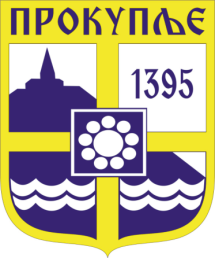  Издавач: Скупштина Грaда  Прокупља Лист уредио: Ивана Обрадовић Главни и одговорни уредник: Секретар Скупштине Града Прокупља  Александра ВукићевићГОДИНА XIIIБрој 40Прокупље19. Новембар2021.Лист излази према потребиГодишња претплата: 1.000 дин.Цена овог броја износи: 40 дин.Рок за рекламацију: 10 данаПостављање термичке изолације спољних зидова, крова и таваница напородичним стамбеним објектимаПостављање термичке изолације спољних зидова, крова и таваница напородичним стамбеним објектимаПостојеће стање спољних зидоваБрој бодоваСпољни зидови без термичке изолације10Спољни зидови са термичком изолацијом0Постојећи начин грејања на:Број бодоваУгаљ/лож уље/мазут15Електрична енергија10Дрво5Природни гас/пелет0Замена спољне столарије са одговарајућим термичким својствима на породичнимстамбеним објектимаЗамена спољне столарије са одговарајућим термичким својствима на породичнимстамбеним објектимаПостојеће карактеристике спољне столаријеБрој бодоваДрвени, једноструки са једним стаклом15Дрвени, двоструки са размакнутим крилима10Дрвени, једноструки са дуплим стаклом или вакум стаклом5ПВЦ, алуминијум0Постојећи начин грејањаБрој бодоваУгаљ/лож уље/мазут15Електрична енергија10Дрво5Природни гас/пелет/даљинско грејање0Набавка и инсталација котла или етажне пећи на дрвни пелет за породичне стамбене објектеНабавка и инсталација котла или етажне пећи на дрвни пелет за породичне стамбене објектеПостојећи начин грејањаБрој бодоваУгаљ/лож уље/мазут15Електрична енергија10Дрво5Природни гас/пелет/даљинско грејање0Врста грејног уређајаБрој бодоваПећ („Смедеревац“), котао на угаљ, дрва15Комбиновано грејање на пећи („Смедеревац“) и електричнигрејачи (ТА пећи, грејалице, уљани радијатори)10Електрични грејачи (ТА пећи, грејалице, уљани радијатори)5Котлови а гас, на пелет0Набавка и уградња топлотних пумпиза породичне стамбене објектеНабавка и уградња топлотних пумпиза породичне стамбене објектеПостојећи начин грејањаБрој бодоваУгаљ/лож уље/мазут15Електрична енергија10Дрво5Природни гас/пелет/даљинско грејање0Врста грејног уређајаБрој бодоваПећ („Смедеревац“), котао на угаљ, дрва15Комбиновано грејање на пећи („Смедеревац“) и електрични грејачи (ТА пећи, грејалице, уљани радијатори)10Електрични грејачи (ТА пећи, грејалице, уљани радијатори)5Котлови а гас, на пелет0Набавка и инсталација котлова на природни гас за породичне стамбене објектеНабавка и инсталација котлова на природни гас за породичне стамбене објектеПостојећи начин грејањаБрој бодоваУгаљ/лож уље/мазут15Електрична енергија10Дрво5Природни гас/пелет/даљинско грејање0Врста грејног уређајаБрој бодоваПећ („Смедеревац“), котао на угаљ, дрва15Комбиновано грејање на пећи („Смедеревац“) и електричнигрејачи (ТА пећи, грејалице, уљани радијатори)10Електрични грејачи (ТА пећи, грејалице, уљани радијатори)5Котлови а гас, на пелет0Набавка и инсталација соларних колектора за грејање санитарне потрошне топлеводе и пратеће инсталације грејног система за породичне кућеНабавка и инсталација соларних колектора за грејање санитарне потрошне топлеводе и пратеће инсталације грејног система за породичне кућеПостојећи начин грејања санитарне водеБрој бодоваУгаљ/лож уље/мазут15Електрична енергија-бојлер10Дрво5Природни гас/пелет0К фактор заузетости површине за породичне кућеК фактор заузетости површине за породичне кућеК≤15515≤К<17,54,517,5≤К20420≤К<22,53,522,5≤К<25325≤К<27,52,527,5≤К<302К>301Групе непокретностиНАЗИВЗОНЕГрупе непокретностиI  зонаII зонаIII зонаIV зона1.Грађевинско земљиште2.000,001.500,001.000,00600,002.Пољопривредно земљиште80,003.Шумско земљиште90,004. Друго земљиште60,005.Станови55.000,0038.000,0033.000,0020.000,006.Куће за становање35.000,0020.000,0018.000,0010.000,007.Пословне зграде и други (подземни и надземни) грађевински објекти који служе за обављање делатности75.000,0060.000,0045.000,0025.000,008.Гараже и помоћни објекти15.000,0010.000,008.000,005.000,00